Supporting your child to do well in school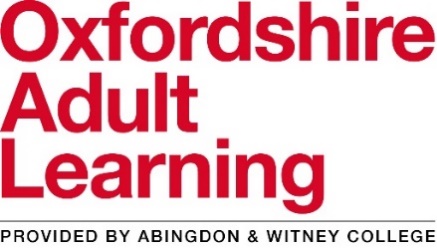 Parent Involvement + School Involvement = Success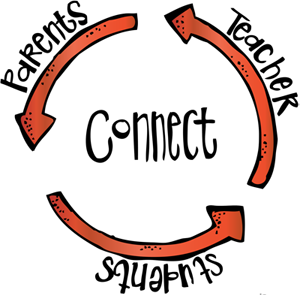 Inspiring ConfidenceA FREE course for parents delivered by an experienced family learning tutorParticipate in a six-week programme and encourage your child to do well in school (90-minute online session each week)INTERESTED?The online sessions will be delivered via Microsoft TeamsTo find out more please contact Tony Payne, Family Learning Tutor: Email: tony.payne@abingdon-witney.ac.uk 	Learn something new and feel better for it!Explore different learning styles & approaches to learningDevelop resilience & understand how to manage emotionsPositive disciplining & maintaining clear boundariesExplore the benefits of a growth mindset to aspire & achieve